Zelené aktivity školy :1. Školský program Ekologická stopa školy            Organizátor : MŠVVaŠ SR, Ministerstvo životného prostredia SR, SAŽP, OPŽP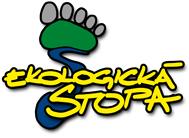 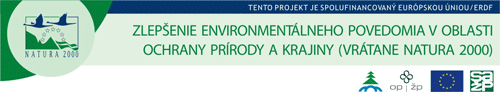             Termín :          september 2019 –  marec 2020            Cieľ :                Vypočítať vplyv našej školy na životné prostredie planéty  Zem v 8 hlavných                                           kategóriách spotreby:   Elektrina                                                                                Kúrenie                                                                                Voda                                                                                Odpad                                                                                Stravovanie                                                                                 Doprava                                                                                 Budovy a pozemky                                                                                Nákup a vybavenie                                       Vyzbrojiť sa poznaním, ktoré  pomôže učiteľom a žiakom školy  v snahe zmeniť                                        svoje návyky a žiť iba na 1 planéte Zem!            Výsledky :       V školskom roku 2019/2020 bolo certifikovaných  len 9 škôl z celého Slovenska,                                       vrátane našej školy.                                      Naša škola získala certifikát ekologickej školy !!!                                        A koľko planét potrebuje naša škola?                                Celková ekologická stopa našej školy má hodnotu 115.0528 [gha]                                      (1 globálny hektár = 1 ha biologicky produktívnej plochy Zeme, t.j.  celkové                                       množstvo územia potrebného na energie, vodu, potraviny, oblečenie                                        materiály a zneškodnenie odpadu).                                      To znamená, že každý z nás získava v škole ekostopu                         s veľkosťou 0.4639 [gha] t.j  0,2209 planét  Zem                        (čiže oveľa menej ako 1 celú planétu Zem)                                  - minulý školský rok  0.4643 [gha] planét Zem na osobu našej školy           Pre porovnanie : Ekologická stopa 1 Slováka má však hodnotu 2,3 planét              (Keby každý človek na Zemi žil ako Slovák, potrebovali by sme 2,3 planéty Zem.              Máme však iba jednu!)           1 Angličana                              2,7 planét                                                                      1 Čecha                                     3,2 planét                                                                      1 Američana                            4,4 planét